UAC: Matemáticas II                                                             ASESOR: ING. BONIFACIO AMADOR SOLISUAC: Matemáticas II                                                             ASESOR: ING. BONIFACIO AMADOR SOLISUAC: Matemáticas II                                                             ASESOR: ING. BONIFACIO AMADOR SOLISUAC: Matemáticas II                                                             ASESOR: ING. BONIFACIO AMADOR SOLISUAC: Matemáticas II                                                             ASESOR: ING. BONIFACIO AMADOR SOLISUAC: Matemáticas II                                                             ASESOR: ING. BONIFACIO AMADOR SOLISSemana: 5Semana: 5Semana: 5Fecha: 25 al 29 de mayo de 2020Fecha: 25 al 29 de mayo de 2020Fecha: 25 al 29 de mayo de 2020Fecha de entrega del producto sugerido: 28 de mayo                                    PLANTEL: 195 “ CERRO CLARIN “Fecha de entrega del producto sugerido: 28 de mayo                                    PLANTEL: 195 “ CERRO CLARIN “Fecha de entrega del producto sugerido: 28 de mayo                                    PLANTEL: 195 “ CERRO CLARIN “Fecha de entrega del producto sugerido: 28 de mayo                                    PLANTEL: 195 “ CERRO CLARIN “Fecha de entrega del producto sugerido: 28 de mayo                                    PLANTEL: 195 “ CERRO CLARIN “Fecha de entrega del producto sugerido: 28 de mayo                                    PLANTEL: 195 “ CERRO CLARIN “Aprendizaje esperadoContenido especificoActividad de aprendizaje sugerida Actividad de aprendizaje sugerida Evidencia de producto sugeridoInstrumento de evaluación sugeridoCaracteriza a las relaciones trigonométricas según sus disposiciones y sus propiedades.Interpreta y construyen relaciones trigonométricas en el triángulo.Medida de ángulos y razones trigonométricas de ciertos ángulos: ¿qué tipo de argumentos trigonométricos se precisan para tratar con triángulos, sus propiedades y estructuras, relaciones y transformaciones?¿Por qué la relación entre razones de magnitudes sirve para analizar situaciones contextuales?, ¿cómo se diferencia de la razón proporcional entre magnitudes?Estudiar desde la página 157 hasta la 162 del diario de Matemáticas II.Estudiar desde la página 164 hasta la página 170 del diario de Matemáticas II.Estudiar desde la página 157 hasta la 162 del diario de Matemáticas II.Estudiar desde la página 164 hasta la página 170 del diario de Matemáticas II.Determinar las seis razones trigonométricas para los triángulos de las opciones a, c, e, g e i que se observan en la página 163 del diario de Matemáticas II.Resolver los ejercicios 11, 13, 15, 17 y 19 de la página 163 del diario de Matemáticas II de acuerdo a las indicaciones dadas en dicha página.Resolver los ejercicios con numeración impar que aparecen en las páginas 172 y 173 del diario de Matemáticas II.Rúbrica UAC: LENGUA ADICIONAL AL ESPAÑOL II                                    ASESOR: ING. BONIFACIO AMADOR SOLISUAC: LENGUA ADICIONAL AL ESPAÑOL II                                    ASESOR: ING. BONIFACIO AMADOR SOLISUAC: LENGUA ADICIONAL AL ESPAÑOL II                                    ASESOR: ING. BONIFACIO AMADOR SOLISUAC: LENGUA ADICIONAL AL ESPAÑOL II                                    ASESOR: ING. BONIFACIO AMADOR SOLISUAC: LENGUA ADICIONAL AL ESPAÑOL II                                    ASESOR: ING. BONIFACIO AMADOR SOLISUAC: LENGUA ADICIONAL AL ESPAÑOL II                                    ASESOR: ING. BONIFACIO AMADOR SOLISSemana: 5Semana: 5Semana: 5Fecha:  Fecha: 25 al 29 de mayo de 2020Fecha:  Fecha: 25 al 29 de mayo de 2020Fecha:  Fecha: 25 al 29 de mayo de 2020Fecha de entrega del producto sugerido: 28 de mayo.                                 PLANTEL: 195 “ CERRO CLARIN “Fecha de entrega del producto sugerido: 28 de mayo.                                 PLANTEL: 195 “ CERRO CLARIN “Fecha de entrega del producto sugerido: 28 de mayo.                                 PLANTEL: 195 “ CERRO CLARIN “Fecha de entrega del producto sugerido: 28 de mayo.                                 PLANTEL: 195 “ CERRO CLARIN “Fecha de entrega del producto sugerido: 28 de mayo.                                 PLANTEL: 195 “ CERRO CLARIN “Fecha de entrega del producto sugerido: 28 de mayo.                                 PLANTEL: 195 “ CERRO CLARIN “Aprendizaje esperadoContenido especificoActividad de aprendizaje sugerido Actividad de aprendizaje sugerido Evidencia de producto sugerido Instrumento de evaluación sugeridaUSE OF THE AUXILIARY WILL: AFFIRMATIVE, NEGATIVE AND INTERROGATIVE FORM 135(Uso del auxiliar “will” en sus formas: afirmativa, negativa e interrogativa) USE OF WILL AND GOING TO IN DECISIONS AND INTENTIONS 141(Uso de “will” y “going to” para decisiones e intensiones) USE OF WILL AND GOING TO INEstudiar desde la pág. 135  hasta la 140Estudiar desde la pág. 141 hasta la 142 .Estudiar desde la pág. 135  hasta la 140Estudiar desde la pág. 141 hasta la 142 .Realizar las actividades de siguiendo las coordenas de la pag. 139 a la 140Realizar actividad de siguiendo las coordenadas de la pag. 143Lista de verificación RubricaUAC: Matemáticas IV                                    ASESOR: ING. BONIFACIO AMADOR SOLISUAC: Matemáticas IV                                    ASESOR: ING. BONIFACIO AMADOR SOLISUAC: Matemáticas IV                                    ASESOR: ING. BONIFACIO AMADOR SOLISUAC: Matemáticas IV                                    ASESOR: ING. BONIFACIO AMADOR SOLISUAC: Matemáticas IV                                    ASESOR: ING. BONIFACIO AMADOR SOLISUAC: Matemáticas IV                                    ASESOR: ING. BONIFACIO AMADOR SOLISSemana: 5Semana: 5Semana: 5Fecha: 25 al 29 de Mayo de 2020Fecha: 25 al 29 de Mayo de 2020Fecha: 25 al 29 de Mayo de 2020Fecha de entrega del producto sugerido: 29 de mayo                             PLANTEL: 195 “ CERRO CLARIN “Fecha de entrega del producto sugerido: 29 de mayo                             PLANTEL: 195 “ CERRO CLARIN “Fecha de entrega del producto sugerido: 29 de mayo                             PLANTEL: 195 “ CERRO CLARIN “Fecha de entrega del producto sugerido: 29 de mayo                             PLANTEL: 195 “ CERRO CLARIN “Fecha de entrega del producto sugerido: 29 de mayo                             PLANTEL: 195 “ CERRO CLARIN “Fecha de entrega del producto sugerido: 29 de mayo                             PLANTEL: 195 “ CERRO CLARIN “Aprendizaje esperadoContenido especificoActividad de aprendizaje sugerida Actividad de aprendizaje sugerida Evidencia de producto sugerido Instrumento de evaluación sugeridoUtiliza procesos para la derivación y representan a los objetos derivada y derivada sucesiva como medios adecuados para la predicción local.Calcular derivadas de funciones mediante técnicas diversas.Estudiar el archivo MateIV_S5TAEstudiar el archivo MateIV_S5TBEstudiar el archivo MateIV_S5TAEstudiar el archivo MateIV_S5TBResolver los ejercicios 7, 9, 11, 13, 19, 27 y 35 del archivo MateIV_S5EA.Resolver los ejercicios 1, 4, 5, 6, 7, 11, 21, 22, 33, 35, 37, 39 y 41 a) del archivo MateIV_S5EB.Resolver la actividad 12 de la página 224 del diario de Matemáticas IV.Resolver la actividad 3 de la página 251 del diario de Matemáticas IV.RúbricaUAC:  Física II                                                          ASESOR: ING. BONIFACIO AMADOR SOLISUAC:  Física II                                                          ASESOR: ING. BONIFACIO AMADOR SOLISUAC:  Física II                                                          ASESOR: ING. BONIFACIO AMADOR SOLISUAC:  Física II                                                          ASESOR: ING. BONIFACIO AMADOR SOLISUAC:  Física II                                                          ASESOR: ING. BONIFACIO AMADOR SOLISUAC:  Física II                                                          ASESOR: ING. BONIFACIO AMADOR SOLISSemana: 5Semana: 5Semana: 5Fecha: 25 al 29 de Mayo de 2020Fecha: 25 al 29 de Mayo de 2020Fecha: 25 al 29 de Mayo de 2020Fecha de entrega del producto sugerido: 30 de mayo                            PLANTEL: 195 “ CERRO CLARIN “Fecha de entrega del producto sugerido: 30 de mayo                            PLANTEL: 195 “ CERRO CLARIN “Fecha de entrega del producto sugerido: 30 de mayo                            PLANTEL: 195 “ CERRO CLARIN “Fecha de entrega del producto sugerido: 30 de mayo                            PLANTEL: 195 “ CERRO CLARIN “Fecha de entrega del producto sugerido: 30 de mayo                            PLANTEL: 195 “ CERRO CLARIN “Fecha de entrega del producto sugerido: 30 de mayo                            PLANTEL: 195 “ CERRO CLARIN “Aprendizaje esperadoContenido especificoActividad de aprendizaje sugerida Actividad de aprendizaje sugerida Evidencia de producto sugerida. Forma de evaluación sugerida • Inferir que el campo magnético se origina por un imán o por el movimiento de cargas eléctricas. • Contrastar semejanzas y diferencias entre los campos eléctrico y magnético. • ¿Cómo se orientan las especies animales que migran de un lugar a otro? • ¿Se pueden mover cosas sin tocarlas Estudiar el archivo Física- M y CM.. Estudiar el archivo Física- CE. Estudiar el archivo Física- M y CM.. Estudiar el archivo Física- CE. Resolver la actividad 7 que aparece en las páginas 155 y 156 del diario de Física IIResolver la actividad 9 que aparece en las páginas 159 y 160 del diario de Física IIResolver los ejercicios del 10.45 hasta el 10.49 del archivo Física-LG y LK-T6.Lista de verificación  UAC: PLANEACION DE DESARROLLO MUNICIPAL                                 ASESOR: ING. BONIFACIO AMADOR SOLISUAC: PLANEACION DE DESARROLLO MUNICIPAL                                 ASESOR: ING. BONIFACIO AMADOR SOLISUAC: PLANEACION DE DESARROLLO MUNICIPAL                                 ASESOR: ING. BONIFACIO AMADOR SOLISUAC: PLANEACION DE DESARROLLO MUNICIPAL                                 ASESOR: ING. BONIFACIO AMADOR SOLISUAC: PLANEACION DE DESARROLLO MUNICIPAL                                 ASESOR: ING. BONIFACIO AMADOR SOLISUAC: PLANEACION DE DESARROLLO MUNICIPAL                                 ASESOR: ING. BONIFACIO AMADOR SOLISSemana: 5Semana: 5Semana: 5Fecha: 25 al 29 de mayo de 2020Fecha: 25 al 29 de mayo de 2020Fecha: 25 al 29 de mayo de 2020Fecha de entrega del producto sugerido: 28 de mayo                                    PLANTEL: 195 “ CERRO CLARIN “Fecha de entrega del producto sugerido: 28 de mayo                                    PLANTEL: 195 “ CERRO CLARIN “Fecha de entrega del producto sugerido: 28 de mayo                                    PLANTEL: 195 “ CERRO CLARIN “Fecha de entrega del producto sugerido: 28 de mayo                                    PLANTEL: 195 “ CERRO CLARIN “Fecha de entrega del producto sugerido: 28 de mayo                                    PLANTEL: 195 “ CERRO CLARIN “Fecha de entrega del producto sugerido: 28 de mayo                                    PLANTEL: 195 “ CERRO CLARIN “Aprendizaje esperadoContenido especificoActividad de aprendizaje sugerido Actividad de aprendizaje sugerido Evidencia de producto sugerido Instrumento de evaluación sugeridaFormulación de plan como primera etapa. Planeación de desarrollo municipal.Gobernar con el plan de desarrollo municipal.Tipos de plan por horizonte temporal.Instituto de planeación municipal.Principios de la planeación.Ejes de desarrollo.Estudiar y analizar la pagina 196 – 200Estudiar y analizar la pagina 196 – 200Realizar un mapa conceptual de los temas.Realizar las actividades de siguiendo las coordenadas de la pag. 200 y 201RubricaUAC: Cálculo Integral                                 ASESOR: ING. BONIFACIO AMADOR SOLISUAC: Cálculo Integral                                 ASESOR: ING. BONIFACIO AMADOR SOLISUAC: Cálculo Integral                                 ASESOR: ING. BONIFACIO AMADOR SOLISUAC: Cálculo Integral                                 ASESOR: ING. BONIFACIO AMADOR SOLISUAC: Cálculo Integral                                 ASESOR: ING. BONIFACIO AMADOR SOLISUAC: Cálculo Integral                                 ASESOR: ING. BONIFACIO AMADOR SOLISSemana: 5Semana: 5Semana: 5Fecha: 25 al 29 de mayo de 2020Fecha: 25 al 29 de mayo de 2020Fecha: 25 al 29 de mayo de 2020Fecha de entrega sugerida: 29 de mayo de 2020                            PLANTEL: 195 “ CERRO CLARIN “Fecha de entrega sugerida: 29 de mayo de 2020                            PLANTEL: 195 “ CERRO CLARIN “Fecha de entrega sugerida: 29 de mayo de 2020                            PLANTEL: 195 “ CERRO CLARIN “Fecha de entrega sugerida: 29 de mayo de 2020                            PLANTEL: 195 “ CERRO CLARIN “Fecha de entrega sugerida: 29 de mayo de 2020                            PLANTEL: 195 “ CERRO CLARIN “Fecha de entrega sugerida: 29 de mayo de 2020                            PLANTEL: 195 “ CERRO CLARIN “Aprendizaje esperadoContenido especificoActividad de aprendizaje sugeridaActividad de aprendizaje sugeridaEvidencia de producto sugeridaCriterios de evaluación sugerida Discrimina los métodos de integración para hallar el más eficiente para integrar una función.Practica la resolución de ejercicios que requieran utilizar los métodos de integración.Resuelve diversos problemas de aplicación que requieran implementarlos métodos de integración.Integración por partesSustitución trigonométricaEstudiar el archivo Cálculo_S5_T1.Estudiar el archivo Cálculo_S5_T2.Estudiar el archivo Cálculo_S5_T1.Estudiar el archivo Cálculo_S5_T2.Resolver los ejercicios 7, 8, 9, 10, 11, 13, 15, 17, 19, 21, 23, 25, 27, 28 y 30 del archivo Cálculo_S5_E1.Resolver los ejercicios 5, 7, 9, 11, 13, 15, 21, 23 y 25 del archivo Cálculo_S5_E2.Determino la antiderivada de una función usando la integración por partes.Utilizo sustituciones trigonométricas para resolver una integral.UAC: Ecología y medio ambiente                                       ASESOR: ING. BONIFACIO AMADOR SOLISUAC: Ecología y medio ambiente                                       ASESOR: ING. BONIFACIO AMADOR SOLISUAC: Ecología y medio ambiente                                       ASESOR: ING. BONIFACIO AMADOR SOLISUAC: Ecología y medio ambiente                                       ASESOR: ING. BONIFACIO AMADOR SOLISUAC: Ecología y medio ambiente                                       ASESOR: ING. BONIFACIO AMADOR SOLISUAC: Ecología y medio ambiente                                       ASESOR: ING. BONIFACIO AMADOR SOLISSemana: 5Semana: 5Semana: 5Fecha: 25 al 29 de mayo de 2020Fecha: 25 al 29 de mayo de 2020Fecha: 25 al 29 de mayo de 2020Fecha de entrega sugerida: 29 de mayo de 2020               PLANTEL: 195 “ CERRO CLARIN “Fecha de entrega sugerida: 29 de mayo de 2020               PLANTEL: 195 “ CERRO CLARIN “Fecha de entrega sugerida: 29 de mayo de 2020               PLANTEL: 195 “ CERRO CLARIN “Fecha de entrega sugerida: 29 de mayo de 2020               PLANTEL: 195 “ CERRO CLARIN “Fecha de entrega sugerida: 29 de mayo de 2020               PLANTEL: 195 “ CERRO CLARIN “Fecha de entrega sugerida: 29 de mayo de 2020               PLANTEL: 195 “ CERRO CLARIN “Aprendizaje esperadoContenido especificoActividad de aprendizaje sugeridaActividad de aprendizaje sugeridaEvidencia de producto sugeridoForma de evaluación sugerida Analiza la importancia de los recursos renovables para la vida del ser humano* Clasificación de los recursos naturales* Recursos renovables* Recursos no renovables* Manejo de recursos1.- Elabora un álbum que ilustre los recursos naturales que se encuentran en tu comunidad.Características del álbum ilustrado:Incluye fotografías, dibujos o recortes de los recursos naturalesDebajo de cada fotografía, dibujo o recorte incluya una descripción de lo que trata.El álbum debe ser creativo y que ilustre los recursos con que se cuenta en la comunidadIncluya al final una reflexión de una cuartilla sobre la importancia de los recursos naturales y propuestas de acciones para su conservación y mejora.Ejemplo (de una página del álbum ilustrado)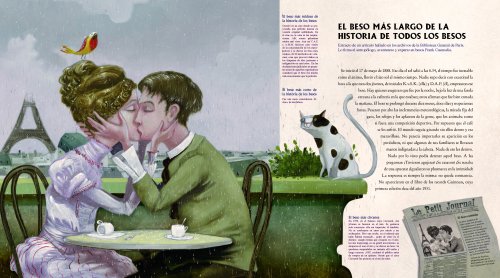 2.- Elabora un mapa radial sobre la clasificación de los recursos naturales, sus características y problemática más recurrente, además debes incluir 5 ejemplos cada uno de los tipos de recursos naturales.Ejemplo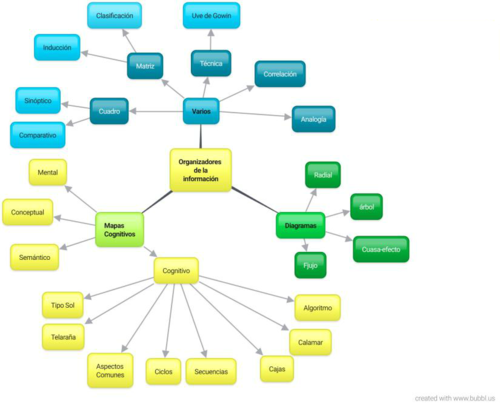 3.- Visita la pagina de gobierno del estado de Oaxaca sobre conservación de recursos naturales en el siguiente link:https://www.oaxaca.gob.mx/semaedeso/informacion-estatal-ambiental-y-recursos-naturales/Selecciona el apartado que para ti sea el más interesanteRealiza la lectura del apartadoEnrique el apartado con una propuesta que sea viable para tu comunidadLa propuesta debe incluir objetivo, imágenes, acciones a corto, mediano y largo plazo, de ser posible incluye los costos y beneficios de tu propuesta.Si no puedes accesar a la página los apartados son los siguientes y para realiza tu propuesta puedes utilizar el contenido del diario de aprendizaje y material que encuentres a tu disposición.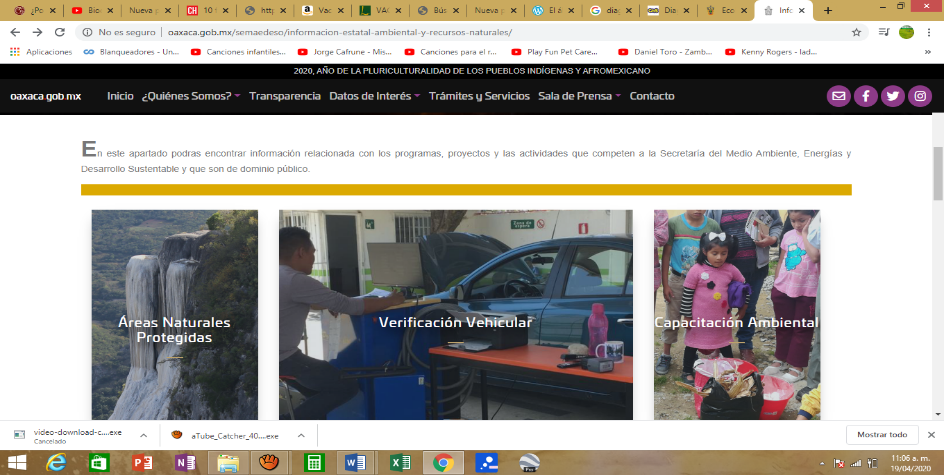 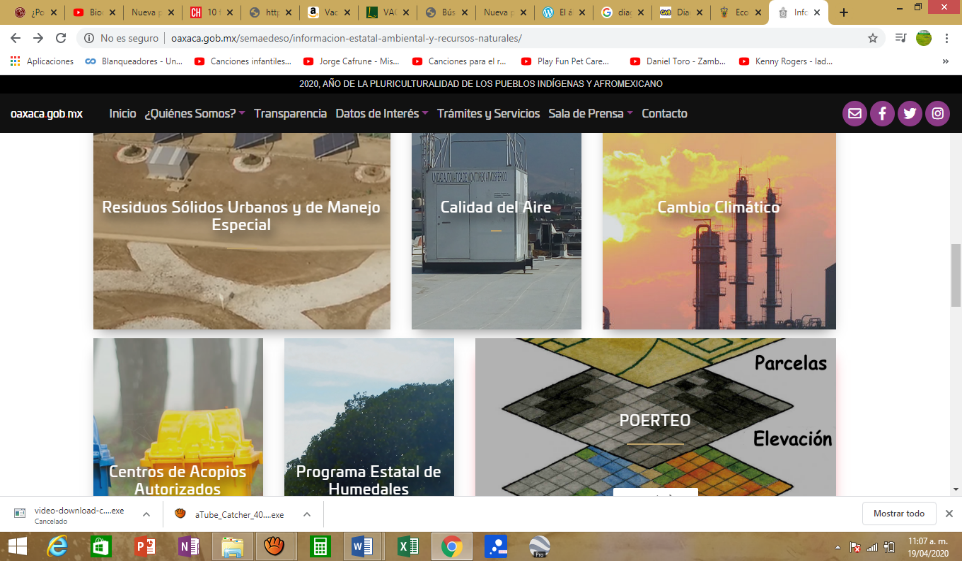 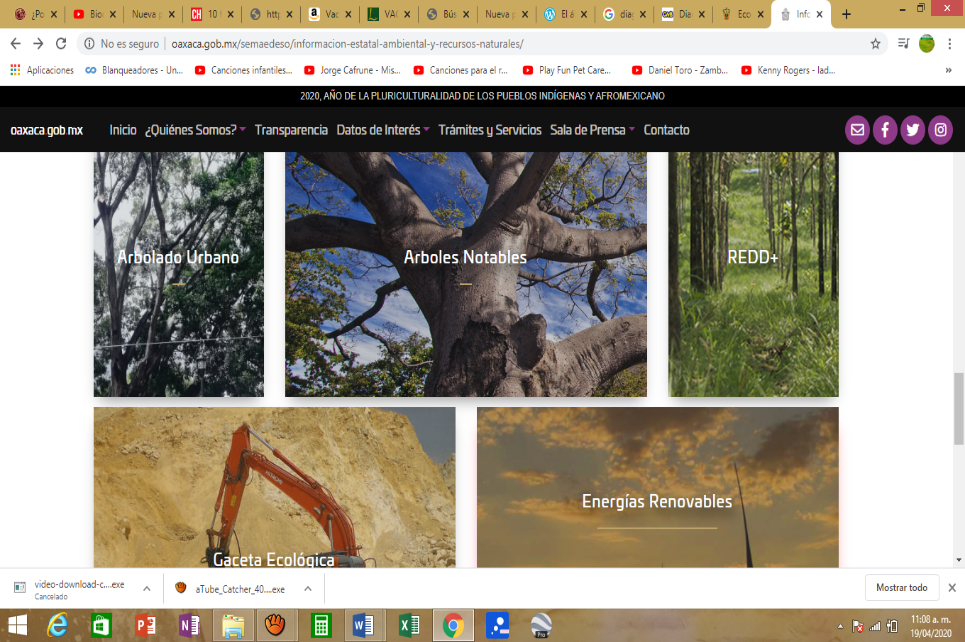 1.- Elabora un álbum que ilustre los recursos naturales que se encuentran en tu comunidad.Características del álbum ilustrado:Incluye fotografías, dibujos o recortes de los recursos naturalesDebajo de cada fotografía, dibujo o recorte incluya una descripción de lo que trata.El álbum debe ser creativo y que ilustre los recursos con que se cuenta en la comunidadIncluya al final una reflexión de una cuartilla sobre la importancia de los recursos naturales y propuestas de acciones para su conservación y mejora.Ejemplo (de una página del álbum ilustrado)2.- Elabora un mapa radial sobre la clasificación de los recursos naturales, sus características y problemática más recurrente, además debes incluir 5 ejemplos cada uno de los tipos de recursos naturales.Ejemplo3.- Visita la pagina de gobierno del estado de Oaxaca sobre conservación de recursos naturales en el siguiente link:https://www.oaxaca.gob.mx/semaedeso/informacion-estatal-ambiental-y-recursos-naturales/Selecciona el apartado que para ti sea el más interesanteRealiza la lectura del apartadoEnrique el apartado con una propuesta que sea viable para tu comunidadLa propuesta debe incluir objetivo, imágenes, acciones a corto, mediano y largo plazo, de ser posible incluye los costos y beneficios de tu propuesta.Si no puedes accesar a la página los apartados son los siguientes y para realiza tu propuesta puedes utilizar el contenido del diario de aprendizaje y material que encuentres a tu disposición.Álbum y reflexión de una cuartillaMapa radialPropuesta por escritoLista de cotejoLista de cotejoRubricaUAC: Quimica II.                                            ASESOR: JORGE ALBERTO PRADO PEÑAUAC: Quimica II.                                            ASESOR: JORGE ALBERTO PRADO PEÑAUAC: Quimica II.                                            ASESOR: JORGE ALBERTO PRADO PEÑAUAC: Quimica II.                                            ASESOR: JORGE ALBERTO PRADO PEÑAUAC: Quimica II.                                            ASESOR: JORGE ALBERTO PRADO PEÑAUAC: Quimica II.                                            ASESOR: JORGE ALBERTO PRADO PEÑASemana: 5	Semana: 5	Semana: 5	Fecha: 25 al 29 de mayo de 2020Fecha: 25 al 29 de mayo de 2020Fecha: 25 al 29 de mayo de 2020Fecha de entrega sugerida: 29 de mayo de 2020                                          PLANTEL: 195 “ CERRO CLARIN “Fecha de entrega sugerida: 29 de mayo de 2020                                          PLANTEL: 195 “ CERRO CLARIN “Fecha de entrega sugerida: 29 de mayo de 2020                                          PLANTEL: 195 “ CERRO CLARIN “Fecha de entrega sugerida: 29 de mayo de 2020                                          PLANTEL: 195 “ CERRO CLARIN “Fecha de entrega sugerida: 29 de mayo de 2020                                          PLANTEL: 195 “ CERRO CLARIN “Fecha de entrega sugerida: 29 de mayo de 2020                                          PLANTEL: 195 “ CERRO CLARIN “Aprendizaje esperadoContenido especificoActividad de aprendizaje sugerida Actividad de aprendizaje sugerida Evidencia de producto sugerido Forma de evaluación sugeridaLos alumnos conocerán sobre los tipos de cadenas abiertas y cerradas.Tipos de cadenas abiertas y cerradas.Isomería. 1.- Realizaran una un cuadro sinóptico sobre tipos de cadenas abiertas y cerradas, utilizar la información del diario de aprendizaje de Química II. en la pág. 167 y 168.2.- realizar un mapa conceptual del tema Isomería, utilizando la información del diario de aprendizaje de Química II. en la pág. 168 y 170.3.- Realizar la actividad siguiendo las coordenadas de la pág. 171. 1.- Realizaran una un cuadro sinóptico sobre tipos de cadenas abiertas y cerradas, utilizar la información del diario de aprendizaje de Química II. en la pág. 167 y 168.2.- realizar un mapa conceptual del tema Isomería, utilizando la información del diario de aprendizaje de Química II. en la pág. 168 y 170.3.- Realizar la actividad siguiendo las coordenadas de la pág. 171.Cuadro sinopticoMapa conceptualHojas blancasRubricaRubrica.UAC: Informatica II.                                    ASESOR: JORGE ALBERTO PRADO PEÑAUAC: Informatica II.                                    ASESOR: JORGE ALBERTO PRADO PEÑAUAC: Informatica II.                                    ASESOR: JORGE ALBERTO PRADO PEÑAUAC: Informatica II.                                    ASESOR: JORGE ALBERTO PRADO PEÑAUAC: Informatica II.                                    ASESOR: JORGE ALBERTO PRADO PEÑAUAC: Informatica II.                                    ASESOR: JORGE ALBERTO PRADO PEÑASemana: 5	Semana: 5	Semana: 5	Fecha: 25 al 29 de mayo de 2020Fecha: 25 al 29 de mayo de 2020Fecha: 25 al 29 de mayo de 2020Fecha de entrega sugerida: 29 de mayo de 2020                                            PLANTEL: 195 “ CERRO CLARIN “Fecha de entrega sugerida: 29 de mayo de 2020                                            PLANTEL: 195 “ CERRO CLARIN “Fecha de entrega sugerida: 29 de mayo de 2020                                            PLANTEL: 195 “ CERRO CLARIN “Fecha de entrega sugerida: 29 de mayo de 2020                                            PLANTEL: 195 “ CERRO CLARIN “Fecha de entrega sugerida: 29 de mayo de 2020                                            PLANTEL: 195 “ CERRO CLARIN “Fecha de entrega sugerida: 29 de mayo de 2020                                            PLANTEL: 195 “ CERRO CLARIN “Aprendizaje esperadoContenido especificoActividad de aprendizaje sugerida Actividad de aprendizaje sugerida Evidencia de producto sugerido Forma de evaluación sugeridaLos alumnos apreciaran y reconoceran la importancia y deducir las consecuencias de interactuar en red, a través de lavaloración de un caso concreto.La huella digital1.- Realizar una investigación sobre ¿qué es la huella digital? Entregar en hojas blancas. 2.- Realizar un mapa mental sobre la huella digital, utilizando la información del diario de aprendizaje de Informática II en la pág. 134 hasta la pág. 137.1.- Realizar una investigación sobre ¿qué es la huella digital? Entregar en hojas blancas. 2.- Realizar un mapa mental sobre la huella digital, utilizando la información del diario de aprendizaje de Informática II en la pág. 134 hasta la pág. 137.Hojas blancas.Mapa mentalRubricaRubrica.UAC: Metodología de la investigación.                           ASESOR: JORGE ALBERTO PRADO PEÑAUAC: Metodología de la investigación.                           ASESOR: JORGE ALBERTO PRADO PEÑAUAC: Metodología de la investigación.                           ASESOR: JORGE ALBERTO PRADO PEÑAUAC: Metodología de la investigación.                           ASESOR: JORGE ALBERTO PRADO PEÑAUAC: Metodología de la investigación.                           ASESOR: JORGE ALBERTO PRADO PEÑAUAC: Metodología de la investigación.                           ASESOR: JORGE ALBERTO PRADO PEÑASemana: 5	Semana: 5	Semana: 5	Fecha: 25 al 29 de mayo de 2020Fecha: 25 al 29 de mayo de 2020Fecha: 25 al 29 de mayo de 2020Fecha de entrega sugerida: 29 de mayo de 2020               PLANTEL: 195 “ CERRO CLARIN “Fecha de entrega sugerida: 29 de mayo de 2020               PLANTEL: 195 “ CERRO CLARIN “Fecha de entrega sugerida: 29 de mayo de 2020               PLANTEL: 195 “ CERRO CLARIN “Fecha de entrega sugerida: 29 de mayo de 2020               PLANTEL: 195 “ CERRO CLARIN “Fecha de entrega sugerida: 29 de mayo de 2020               PLANTEL: 195 “ CERRO CLARIN “Fecha de entrega sugerida: 29 de mayo de 2020               PLANTEL: 195 “ CERRO CLARIN “Aprendizaje esperadoContenido especificoActividad de aprendizaje sugerida Actividad de aprendizaje sugerida Evidencia de producto sugerido Forma de evaluación sugeridaLos alumnos conoceran sobre las tecnicas de análisis pertinentes, apegados a una metodología definida.Análisis de los datos.1.-  Realizar un resumen sobre el análisis cuantitativo, utilizando la información del diario de aprendizaje de Metodología de la investigación. Pág. 147 hasta la 152.2.- Realizar un cuadro comparativo de los temas, las tablas de frecuencias, graficas de barras, graficas circular, análisis cualitativo, análisis mixto, utilizando la información del diario de aprendizaje de Metodología de la investigación. pág. 152 hasta la 1591.-  Realizar un resumen sobre el análisis cuantitativo, utilizando la información del diario de aprendizaje de Metodología de la investigación. Pág. 147 hasta la 152.2.- Realizar un cuadro comparativo de los temas, las tablas de frecuencias, graficas de barras, graficas circular, análisis cualitativo, análisis mixto, utilizando la información del diario de aprendizaje de Metodología de la investigación. pág. 152 hasta la 159Resumen.Cuadro comparativo.RubricaRubrica.UAC:  Historia de México II                                   ASESOR: JORGE ALBERTO PRADO PEÑAUAC:  Historia de México II                                   ASESOR: JORGE ALBERTO PRADO PEÑAUAC:  Historia de México II                                   ASESOR: JORGE ALBERTO PRADO PEÑAUAC:  Historia de México II                                   ASESOR: JORGE ALBERTO PRADO PEÑAUAC:  Historia de México II                                   ASESOR: JORGE ALBERTO PRADO PEÑAUAC:  Historia de México II                                   ASESOR: JORGE ALBERTO PRADO PEÑASemana: 5	Semana: 5	Semana: 5	Fecha: 25 al 29 de mayo de 2020Fecha: 25 al 29 de mayo de 2020Fecha: 25 al 29 de mayo de 2020Fecha de entrega sugerida: 29 de mayo de 2020                                   PLANTEL: 195 “ CERRO CLARIN “Fecha de entrega sugerida: 29 de mayo de 2020                                   PLANTEL: 195 “ CERRO CLARIN “Fecha de entrega sugerida: 29 de mayo de 2020                                   PLANTEL: 195 “ CERRO CLARIN “Fecha de entrega sugerida: 29 de mayo de 2020                                   PLANTEL: 195 “ CERRO CLARIN “Fecha de entrega sugerida: 29 de mayo de 2020                                   PLANTEL: 195 “ CERRO CLARIN “Fecha de entrega sugerida: 29 de mayo de 2020                                   PLANTEL: 195 “ CERRO CLARIN “Aprendizaje esperadoContenido especificoActividad de aprendizaje sugerida Actividad de aprendizaje sugerida Evidencia de producto sugerido Forma de evaluación sugeridaLos alumnos conoceran sobre el auge de la industrialización y crecimiento económico y la nueva crisis social y politica. Importancia del movimiento estudiantil de 1968.Participación de la sociedad civil como reacción al terremoto de 1985 1.- Realizaran un resumen sobre el tema la importancia del movimiento estudiantil de 1968, utilizar la información del diario de aprendizaje de Historia de México II en la pág. 154 a la 160.2.- realizar un resumen sobre el tema participación de la sociedad civil como reacción al terremoto de 1985, utilizando la información del diario de aprendizaje de Historia de México II en la pág. 160 a la 161. 1.- Realizaran un resumen sobre el tema la importancia del movimiento estudiantil de 1968, utilizar la información del diario de aprendizaje de Historia de México II en la pág. 154 a la 160.2.- realizar un resumen sobre el tema participación de la sociedad civil como reacción al terremoto de 1985, utilizando la información del diario de aprendizaje de Historia de México II en la pág. 160 a la 161.Resumen.Resumen.RubricaRubrica.UAC: Biologia II                                             ASESOR: JORGE ALBERTO PRADO PEÑAUAC: Biologia II                                             ASESOR: JORGE ALBERTO PRADO PEÑAUAC: Biologia II                                             ASESOR: JORGE ALBERTO PRADO PEÑAUAC: Biologia II                                             ASESOR: JORGE ALBERTO PRADO PEÑAUAC: Biologia II                                             ASESOR: JORGE ALBERTO PRADO PEÑAUAC: Biologia II                                             ASESOR: JORGE ALBERTO PRADO PEÑASemana: 5	Semana: 5	Semana: 5	Fecha: 25 al 29 de mayo de 2020Fecha: 25 al 29 de mayo de 2020Fecha: 25 al 29 de mayo de 2020Fecha de entrega sugerida: 29 de mayo de 2020                                               PLANTEL: 195 “ CERRO CLARIN “Fecha de entrega sugerida: 29 de mayo de 2020                                               PLANTEL: 195 “ CERRO CLARIN “Fecha de entrega sugerida: 29 de mayo de 2020                                               PLANTEL: 195 “ CERRO CLARIN “Fecha de entrega sugerida: 29 de mayo de 2020                                               PLANTEL: 195 “ CERRO CLARIN “Fecha de entrega sugerida: 29 de mayo de 2020                                               PLANTEL: 195 “ CERRO CLARIN “Fecha de entrega sugerida: 29 de mayo de 2020                                               PLANTEL: 195 “ CERRO CLARIN “Aprendizaje esperadoContenido especificoActividad de aprendizaje sugerida Actividad de aprendizaje sugerida Evidencia de producto sugerido Forma de evaluación sugeridaLos alumnos conoceran sobre los mecanismos biologicos, producto de la evolución y selección natural, que han sufrido las especies para prevalecer en el planeta.La evolución de las especies es un hecho comprobado o una teoría científica sujeta a comprobación.¿Cuál es la relación entre evolución de la especie y la biodiversidad?1.- Realizaran un resumen sobre el tema la evolución de las especies es un hecho comprobado o una teoría científica sujeta a comprobación, utilizar la información del diario de aprendizaje de Biología II. en la pág. 179 hasta la 1822.- Realizar un mapa mental sobre el tema ¿Cuál es la relación entre evolución de la especie y la biodiversidad?, utilizando la información del diario de aprendizaje de biología II en la pág. 182 hasta la 185.1.- Realizaran un resumen sobre el tema la evolución de las especies es un hecho comprobado o una teoría científica sujeta a comprobación, utilizar la información del diario de aprendizaje de Biología II. en la pág. 179 hasta la 1822.- Realizar un mapa mental sobre el tema ¿Cuál es la relación entre evolución de la especie y la biodiversidad?, utilizando la información del diario de aprendizaje de biología II en la pág. 182 hasta la 185.Resumen.Mapa mental.RubricaRubrica.UAC:  Móculo IV: Proyectos de inversión.                ASESOR: JORGE ALBERTO PRADO PEÑAUAC:  Móculo IV: Proyectos de inversión.                ASESOR: JORGE ALBERTO PRADO PEÑAUAC:  Móculo IV: Proyectos de inversión.                ASESOR: JORGE ALBERTO PRADO PEÑAUAC:  Móculo IV: Proyectos de inversión.                ASESOR: JORGE ALBERTO PRADO PEÑAUAC:  Móculo IV: Proyectos de inversión.                ASESOR: JORGE ALBERTO PRADO PEÑAUAC:  Móculo IV: Proyectos de inversión.                ASESOR: JORGE ALBERTO PRADO PEÑASemana: 5	Semana: 5	Semana: 5	Fecha: 25 al 29 de mayo de 2020Fecha: 25 al 29 de mayo de 2020Fecha: 25 al 29 de mayo de 2020Fecha de entrega sugerida: 29 de mayo de 2020                                                 PLANTEL: 195 “ CERRO CLARIN “Fecha de entrega sugerida: 29 de mayo de 2020                                                 PLANTEL: 195 “ CERRO CLARIN “Fecha de entrega sugerida: 29 de mayo de 2020                                                 PLANTEL: 195 “ CERRO CLARIN “Fecha de entrega sugerida: 29 de mayo de 2020                                                 PLANTEL: 195 “ CERRO CLARIN “Fecha de entrega sugerida: 29 de mayo de 2020                                                 PLANTEL: 195 “ CERRO CLARIN “Fecha de entrega sugerida: 29 de mayo de 2020                                                 PLANTEL: 195 “ CERRO CLARIN “Aprendizaje esperadoContenido especificoActividad de aprendizaje sugerida Actividad de aprendizaje sugerida Evidencia de producto sugerido Forma de evaluación sugeridaLos alumnos conocerán sobre las proyecciones de ventas.Proyecciones de ventas.1.- Elaborar un mapa mental sobre las proyecciones de ventas, utilizando la información del diario de aprendizaje de Módulo IV: Proyectos de inversión, en la pag. 150 hasta la 151.    1.- Elaborar un mapa mental sobre las proyecciones de ventas, utilizando la información del diario de aprendizaje de Módulo IV: Proyectos de inversión, en la pag. 150 hasta la 151.    Mapa mental.RubricaUAC: Temas selectos de ciencias de la salud II.                                    ASESOR: JORGE ALBERTO PRADO PEÑAUAC: Temas selectos de ciencias de la salud II.                                    ASESOR: JORGE ALBERTO PRADO PEÑAUAC: Temas selectos de ciencias de la salud II.                                    ASESOR: JORGE ALBERTO PRADO PEÑAUAC: Temas selectos de ciencias de la salud II.                                    ASESOR: JORGE ALBERTO PRADO PEÑAUAC: Temas selectos de ciencias de la salud II.                                    ASESOR: JORGE ALBERTO PRADO PEÑAUAC: Temas selectos de ciencias de la salud II.                                    ASESOR: JORGE ALBERTO PRADO PEÑASemana: 5	Semana: 5	Semana: 5	Fecha: 25 al 29 de mayo de 2020Fecha: 25 al 29 de mayo de 2020Fecha: 25 al 29 de mayo de 2020Fecha de entrega sugerida: 29 de mayo de 2020                                                PLANTEL: 195 “ CERRO CLARIN “Fecha de entrega sugerida: 29 de mayo de 2020                                                PLANTEL: 195 “ CERRO CLARIN “Fecha de entrega sugerida: 29 de mayo de 2020                                                PLANTEL: 195 “ CERRO CLARIN “Fecha de entrega sugerida: 29 de mayo de 2020                                                PLANTEL: 195 “ CERRO CLARIN “Fecha de entrega sugerida: 29 de mayo de 2020                                                PLANTEL: 195 “ CERRO CLARIN “Fecha de entrega sugerida: 29 de mayo de 2020                                                PLANTEL: 195 “ CERRO CLARIN “Aprendizaje esperadoContenido especificoActividad de aprendizaje sugerida Actividad de aprendizaje sugerida Evidencia de producto sugerido Forma de evaluación sugeridaLos alumnos conoceran sobre la importancia del derecho a la salud, a través del conocimiento de las instituciones que brindan atención médica.Derecho a la salud  1.- Realizaran un mapa mental sobre los derechos de la salud, utilizar la información del diario de aprendizaje de  Temas selectos de ciencias de la salud II.en la pag. 157 hasta la 159.2.- Realizar un cuadro comparativo sobre los diferentes artículos del tema la práctica médica, utilizar la información del diario de aprendizaje de  Temas selectos de ciencias de la salud II.en la pag. 159 y 160. 1.- Realizaran un mapa mental sobre los derechos de la salud, utilizar la información del diario de aprendizaje de  Temas selectos de ciencias de la salud II.en la pag. 157 hasta la 159.2.- Realizar un cuadro comparativo sobre los diferentes artículos del tema la práctica médica, utilizar la información del diario de aprendizaje de  Temas selectos de ciencias de la salud II.en la pag. 159 y 160.Mapa mentalCuadro comparativo.Rubrica.Rubrica.UAC: Diseño                                                        ASESOR: JORGE ALBERTO PRADO PEÑAUAC: Diseño                                                        ASESOR: JORGE ALBERTO PRADO PEÑAUAC: Diseño                                                        ASESOR: JORGE ALBERTO PRADO PEÑAUAC: Diseño                                                        ASESOR: JORGE ALBERTO PRADO PEÑAUAC: Diseño                                                        ASESOR: JORGE ALBERTO PRADO PEÑAUAC: Diseño                                                        ASESOR: JORGE ALBERTO PRADO PEÑASemana: 5	Semana: 5	Semana: 5	Fecha: 25 al 29 de mayo de 2020Fecha: 25 al 29 de mayo de 2020Fecha: 25 al 29 de mayo de 2020Fecha de entrega sugerida: 29 de mayo de 2020                                         PLANTEL: 195 “ CERRO CLARIN “Fecha de entrega sugerida: 29 de mayo de 2020                                         PLANTEL: 195 “ CERRO CLARIN “Fecha de entrega sugerida: 29 de mayo de 2020                                         PLANTEL: 195 “ CERRO CLARIN “Fecha de entrega sugerida: 29 de mayo de 2020                                         PLANTEL: 195 “ CERRO CLARIN “Fecha de entrega sugerida: 29 de mayo de 2020                                         PLANTEL: 195 “ CERRO CLARIN “Fecha de entrega sugerida: 29 de mayo de 2020                                         PLANTEL: 195 “ CERRO CLARIN “Aprendizaje esperadoContenido especificoActividad de aprendizaje sugerida Actividad de aprendizaje sugerida Evidencia de producto sugerido Forma de evaluación sugeridaLos alumnos conocerán sobre la recepción de datos de un formulario HTML con PHPRecepción de datos de un formulario HTML con PHP  1.- Realizaran una un mapa mental sobre la recepción de datos de un formulario HTML con PHP utilizar la información del diario de aprendizaje de Móculo IV: Proyectos de inversión en la pág. 174 a la 175. 1.- Realizaran una un mapa mental sobre la recepción de datos de un formulario HTML con PHP utilizar la información del diario de aprendizaje de Móculo IV: Proyectos de inversión en la pág. 174 a la 175.Mapa mental.Rubrica.